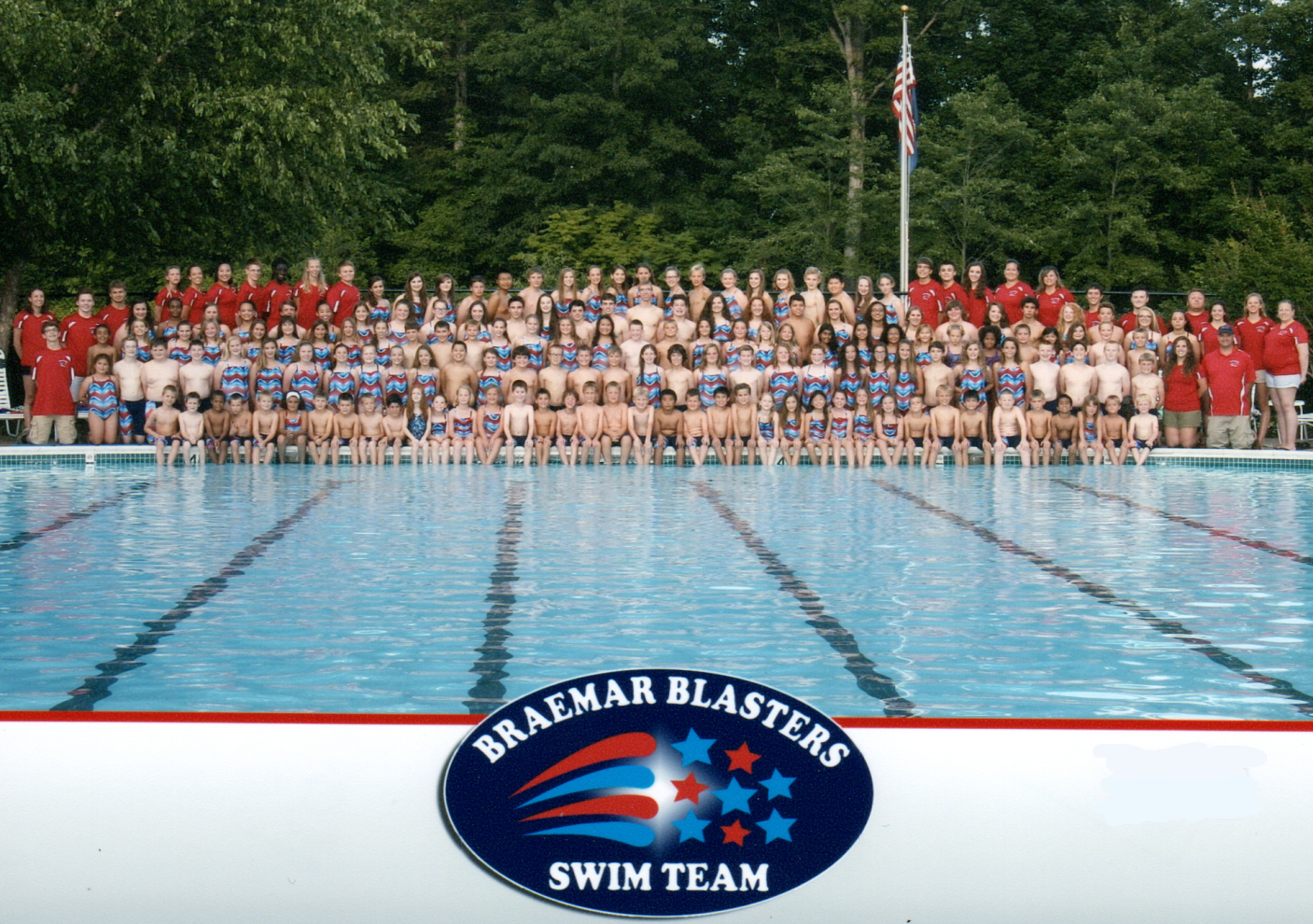 The Braemar Blasters Swim Team is honored to offer you the opportunity to sponsor the Blasters for the 2018 summer season.  The Blasters Swim Team is an IRS 501(c)3 nonprofit organization located in the community of Braemar in Bristow.  Our team is comprised of over 320 children ranging from 4 - 18 years of age from the Braemar community as well as other surrounding communities.  We are an organization run by parent volunteers with a mission to provide a healthy and fun summer team for our swimmers.  Your generous contribution will help to promote fitness, teamwork, sportsmanship, and community building.We are seeking local sponsors so that we can better provide for our young swimmers by paying coaches, purchasing team equipment, funding team spirit and community social events, and awarding trophies and ribbons for personal achievements.  All donations go directly towards helping all children on the team.Sponsorship is a great way to give back to the community and advertise your business.  No matter what level of sponsorship you choose, we will list your company logo and contact information at www.braemarblasters.com and we will add your company logo to our Braemar Blasters meet heat sheets which are distributed to hundreds of people at all of our home meets.  Sponsorship runs May 1, 2018 to April 30, 2019.  See reverse side for levels of sponsorship.Sponsorship Tiers:Reach for the Stars: $1000Team photo plaque Full-page advertisement in all home meet heat sheetsFull-page advertisement in the Divisional meet heat sheetsCompany logo and hyperlink listed on www.braemarblasters.comCompany provided banner to be displayed at all home meets.Sponsorship announced at all home meets Team Sponsored banner to be displayed at all away meetsTeam polo shirt Red Sponsor: $500 +Team photo plaque Half-page advertisement in all home meet heat sheetsHalf-page advertisement in the Divisional meet heat sheetsCompany logo and hyperlink listed on www.braemarblasters.comCompany provided banner to be displayed at all home meetsSponsorship announced at all home meets Team Sponsored banner to be displayed at all away meetsTeam T-shirtWhite Sponsor: $250+Team photo plaque Quarter-page advertisement in all home meet heat sheetsCompany logo in the Divisional meet heat sheetsCompany logo and hyperlink listed on www.braemarblasters.comCompany provided banner to be displayed at all home meetsSponsorship announced at all home meets Team Sponsored banner to be displayed at all away meetsBlue Sponsor: $100+Business card advertisement in all home meet heat sheetsCompany logo and hyperlink listed on www.braemarblasters.comWe welcome gift certificates, coupons, or other donations that can directly support the team.  The Braemar Blasters Swim Team is a 501(c)3 nonprofit organization.  A portion of your sponsorship may be tax deductible.  The Blasters thank you for your support!For additional information or questions, please contact Erin Eisenhower @ 571-217-0890 or ike0608@gmail.comIf you would like to be a Blaster sponsor, please return this form with payment toBraemar Blasters Swim Team, 10302 Bristow Center Dr. PMB 13 Bristow, VA 20136Sponsor Level (circle one)            Reach for the Stars                   Red                   White                   BlueCompany Name:										Contact Name: 											Address:											Phone:						Email:						Shirt Size (circle one)	SM		MED		LG		XLG 	